Nomor :	/I.3AU/A/2020		               	 Bojonegoro , 	(Isi Tanggal Masehi)	MHal       : Studi Pendahuluan                                                                  (Isi Tanggal Hijriyah)	H							Kepada Yth :.................................................Assalamu’alaikum Wr.Wb.Sehubungan dengan survei awal untuk (Skripsi/Tugas Akhir) mahasiswa (S1 Administrasi Rumah/ D3 Perekam dan Informasi Kesehatan) Stikes Muhammadiyah Bojonegoro tersebut di bawah ini :Nama			: .................................................NIM			: .................................................Program Studi		: .................................................Semester		: .................................................Judul Skripsi      : .................................................Tempat Penelitian     : .................................................Untuk keperluan diatas, mohon ijin mengadakan survei awal di Instansi yang Bapak/Ibu/Saudara pimpin, sedangkan pengurusan segala sesuatunya yang berkaitan dengan survei tersebut akan diselesaikan oleh mahasiswa yang bersangkutan.Demikian atas perhatian dan kerjasamanya disampaikan terimakasih.Wassalamu’allaikum Wr.Wb.Stikes Muhammadiyah BojonegoroKetua,Ns.Sudalhar M. KepNBM. 891 561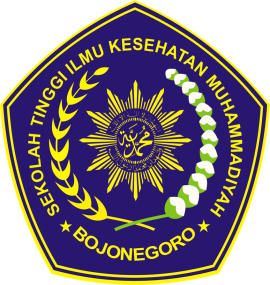 MAJELIS DIKTILITBANG PP MUHAMMADIYAHSTIKES MUHAMMADIYAH BOJONEGOROS1 Administrasi Rumah Sakit (TERAKREDITASI)D-III Perekam dan Informasi Kesehatan (TERAKREDITASI)SK MENDIKBUD NO 410/E/O/2014 Telp : (0353) 5254439, CP : 081252391126Kampus : Jl.A.Yani No. 14 BojonegoroWebsite: www.stikesmuhbojonegoro.ac.id Email stikesmuhbjngr@gmail.com